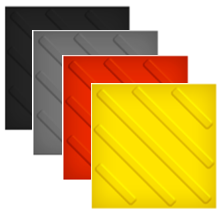 Тактильная диагональная плитка (плитка с диагональными рифами)из ПВХДолжна быть предназначена для ориентации инвалидов по зрению и предупреждения об изменении направления движения и представлять собой параллельные прямые (продольные) рифы (полосы) с плоскими вершинами, расположенными диагонально под углом 45° к направлению передвижения и нанесенные на шероховатую базовую основу (пластину).Группа тактильного указателя – направляющие.Форма рифления – рифы, расположенные по диагонали.Материал – поливинилхлорид. Материал должен обладать хорошей эластичностью. Не должен содержать свинец и фталаты.Плотность – 1,38 г/см3.Твердость по Шору – по шкале А 80.Предел прочности на разрыв – не более 10,7 Мпа или 114 кг/см2.Относительное удлинение при разрыве – не менее 424%.Прочность на разрыв - 190 Н/мм2.Сопротивление истиранию – не менее 30 мм3.Термостабильность до +100 °С.Хрупкость при - 40 °С.Материал должен выдерживать перепад температур в диапазоне значений – 20 +100°С.Размер тактильной плитки 300х300 мм. Глубина тактильного указателя (рифа) должна быть не более 5 мм, толщина основания - не более 2 мм. Основа плитки должна иметь скошенные края для обеспечения травмобезопасности.Количество параллельных полос на одной плитке должно быть не более 5.Ширина основания рифа (полосы) должна быть 20-25 мм, ширина вершины - 15 мм, расстояние между основаниями рифов – 40 мм. Длина среднего рифа (полосы) в основании должна составлять не менее 380 мм, крайних рифов (полос) в основании – не менее 125 мм. Рифы должны иметь скругленные края для уменьшения вероятности травмирования.Поверхность основы плитки должна обладать противоскользящими свойствами, не иметь рисунка (насечек), препятствующего уборке (чистке) покрытия.Оборотная сторона плитки должна иметь технологические отверстия для обеспечения лучшей адгезии плитки.Цвет плитки – желтый (цвет плитки по заказу может быть изменен).Вес плитки – не более 300 грамм.Тактильная плитка должна соответствовать требованиям ГОСТ Р 52875-2007, ГОСТ Р 56305 ―2014 (ИСО 23599:2012), СП 59.13330.2016.